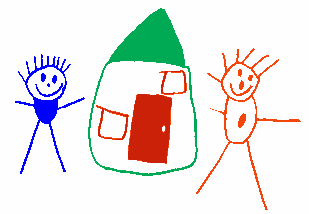 Muswellbrook Preschool recognizes and understands that a child’s behaviour may be affected by their: * Age and Development* General Health and Wellbeing* Relationships within their Family* Relationships with other children* Difficulties with Sensory Processing* Change of circumstance, loss, abuse, trauma, neglectMuswellbrook Preschool Kindergarten will:Be aware of and comply with the Code of Conduct. By law no form of hitting, immobilization, force feeding, corporal punishment, abusive language, ridicule, harsh or humiliating treatment or frightening experiences is allowed. Promote positive behavior by providing a learning environment that is positive and supportive that builds a child’s confidence and self-esteem. Implement strategies and practices such as having a set routine, setting realistic expectations, modelling appropriate behaviour, offering children choices, helping children acknowledge and manage their emotions and redirecting inappropriate behaviours, are some to consider.Will use a positive approach and positive language in guidance and discipline of children and use realistic and age appropriate guidelines for children’s behaviour. Set limits which are clear, consistent and age appropriate and include the children in setting these.Plan an interesting program with a variety of developmentally appropriate activities that follow the child’s interests. Give children the opportunity to make decisions and direct themselvesUse a variety of communication modes to inform children of appropriate and inappropriate behaviour. This includes visuals. Acknowledge a child’s emotions and help children understand and deal with them in a positive way. Model appropriate and positive behaviour at all times.Provide staff with support and training to assist in guiding children’s behaviour.Implementation:Children will be spoken to individually, explaining why the behaviour is inappropriate and given time to reflect. Following this, the child or children involved can be redirected to a more appropriate activity or will be given support to encourage positive behavoiur. Parents/caregivers are verbally informed about their child’s day, activities and behaviour and strategies used to reinforce their positive behaviour.An incident report shall be completed and given to parents/caregivers if other people are injured or affected by a child’s negative behaviour.Parents/caregivers will be treated with respect and sensitivity when staff are discussing their child’s behaviour issues. They will be supported and given information to assist them with behaviour guidance.The staff will work in consultation with other agencies to develop behaviour management plans or Strategic Inclusion Plans (SIP) when appropriate. The staff will critically reflect on their practices in an attempt to identify triggers and sources or undesirable behaviour. In line with our duty of care to children and staff if a child repeatedly causes harm to another child/ren or staff and multiple strategies have been employed to try to combat aggressive violent behavior and all avenues have been exhausted, the child’s family/caregivers will be contacted to remove the child from the service. If behaviour continues to be unacceptable or disruptive, procedures for managing the child’s behaviour will be determined in consultation with parents/caregivers, staff and the Director.Reviewed March 2019Due for Review March 2021Signed ByNameSignatureDateCommitteeNominated Supervisor